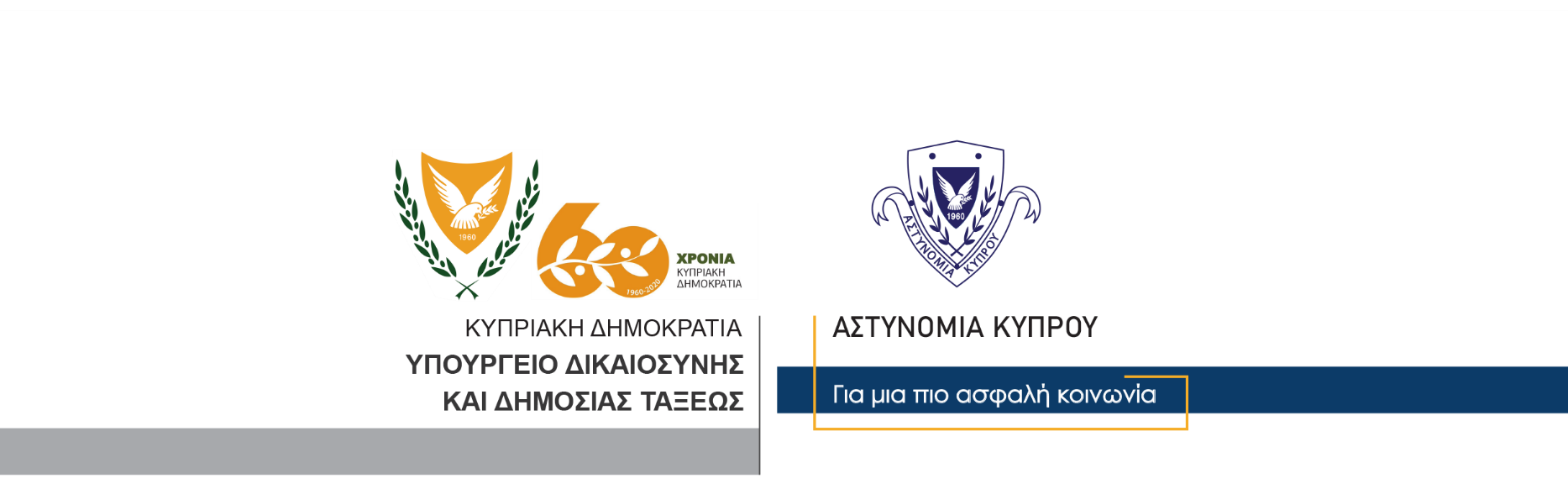 16  Νοεμβρίου, 2020Αστυνομική Ανακοίνωση 1 – Κοινή εκστρατεία Αστυνομίας και CNP Ασφαλιστικής υπό τον τίτλο «Οδική ασφάλεια…ο δρόμος των νέων»Η Αστυνομία Κύπρου και η CNP Ασφαλιστική ανακοινώνουν την έναρξη κοινής εκστρατείας για την οδική ασφάλεια, η οποία αρχίζει από σήμερα Δευτέρα 16 Νοεμβρίου, 2020 και θα διαρκέσει μέχρι την Κυριακή 22 Νοεμβρίου, 2020, υπό τον τίτλο «Οδική ασφάλεια…ο δρόμος των νέων».Στόχος της εκστρατείας, είναι η ενημέρωση και ευαισθητοποίηση του κοινού, καθώς και η καλλιέργεια κουλτούρας οδικής συνείδησης, μέσα από ποικίλα μέσα και δράσεις. Στο ευρύτερο πλαίσιο της εκστρατείας επισφραγίζεται η συνεργασία μεταξύ της Αστυνομίας και της CNP Ασφαλιστικής για 21 συνεχή χρόνια, στον τομέα της οδικής ασφάλειας. Κλάδος Επικοινωνίας    Υποδιεύθυνση Επικοινωνίας Δημοσίων Σχέσεων & Κοινωνικής Ευθύνης